Mae Threshold DAS Ltd yn sefydliad sy’n canolbwyntio ar fenywod ac mae’n gysylltiedig â Welsh Women’s Aid, ond mae hefyd yn cefnogi dynion, plant a phobl ifanc. Y Tiwtor - bydd wedi'i leoli gartref ar hyn o bryd. Bydd y Tiwtor yn darparu gwasanaeth cefnogol i fenywod yn y gymuned ehangach. Bydd y Tiwtor yn gweithio yn unol â Pholisïau a Gweithdrefnau Threshold DAS Ltd..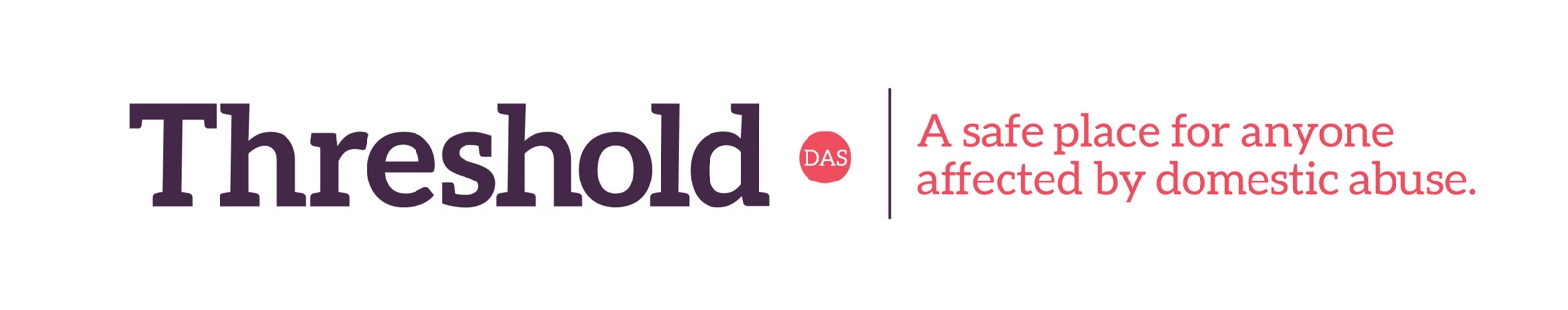 Teitl y Swydd:	   TIWTORYn gyfrifol am:	   Cydlynydd y ProsiectCyflog:		   £22,658 - £24,174Oriau dan gontract:  Bydd 35 awr yr wythnos yn cynnwys Gwaith    penwythnosContract tymor penodol tan 31 Awst 2022Prif DdyletswyddauGweithio gyda menywod sy'n cyrchu'r prosiectau addysgol yn unig, er mwyn darparu amrywiaeth o gyfleoedd addysgol a hyfforddiant iddynt er mwyn caniatáu iddynt symud ymlaen â'u bywydau ac i wella sgiliau.Cyflwyno ystod o unedau achrededig Agored Cymru a chymwysterau i fenywod.Cyflwyno i ystod o ferched sydd ag anghenion addysgol gwahanol.Cefnogi menywod sydd â diddordeb mewn Uwch Sgilio a hyrwyddo eu cyfleoedd gyrfa.Cefnogi menywod â llythrennedd TG.Cyflwyno ystod o unedau entrepreneuriaeth achrededig Agored Cymru i fenywod.Cefnogi menywod sydd â diddordeb mewn sefydlu eu busnes eu hunain.Cefnogi menywod i gyflawni cymwysterau achrededig, uwchsgilio, cyfleoedd cyflogaeth, sgiliau cyflogadwyedd gan gynnwys chwilio am swyddi, cyfleoedd gwirfoddoli, dysgu pellach ac ati.Cyflwyno ystod eang o Gymwysterau Agored Cymru ac Unedau Achrededig ar Lefel Mynediad 3, Lefel 1 a Lefel 2, Lefel 3. Asesiad o Unedau a Chymwysterau Achrededig Agored Cymru.Cynhyrchu ystod o ddeunydd gwybodaeth mewn amrywiaeth o gyfryngau   sy'n ymwneud ag Addysg, Hyfforddiant, Rhifedd a Llythrennedd, sgiliau sylfaenol, sgiliau allweddol, byw'n annibynnol a gwasanaethau cyngor ac atal lleol.Cynghori menywod pa wasanaethau sydd ar gael, yn enwedig i ferched - a'u cyflwyno i gyfleoedd dysgu dydd / nos lleol e.e. dosbarthiadau nos, dosbarthiadau dydd, grwpiau cymorth lleol.Darparu cyfleusterau galw heibio cyffredinol un prynhawn yr wythnos i bob merch gwrdd, ymgymryd ag ystod o weithgareddau, a darganfod mwy am hyfforddiant prif ffrwd / ysgol / coleg / prifysgolion / cyfleoedd gwaith (trwy Zoom ar hyn o bryd).Cynorthwyo menywod i ddychwelyd i addysg a dysgu pellach, er mwyn caniatáu iddynt ddatblygu eu gyrfaoedd.Datblygu ac ysgrifennu'r cwricwlwm yn unol â chais defnyddwyr gwasanaeth ynghylch y ddarpariaeth Cynhwysiant Gweithredol cyfredol.Trefnwch y Llefarydd Gwadd i siarad am feysydd fel Sefydlu'ch Busnes Eich Hun, Cynaliadwyedd Amgylcheddol, Cydraddoldeb ac Amrywiaeth (trwy chwyddo ar hyn o bryd).Roedd angen gweithio gyda defnyddwyr gwasanaeth ar sail un i un.Datblygu sgiliau allweddol cyfathrebu, gwrando, cyd-drafod a datrys problemau a fydd yn agor cyfleoedd i fwynhau drama, celf a chrefft, coginio, dysgu am ofal plant, DIY, iechyd personol a hylendid.Trwy ystod eang o weithdai, gellir archwilio ymddygiadau a allai fod yn niweidiol i ddefnyddiwr gwasanaeth hy rheoli dicter, ymddygiad troseddol, camddefnyddio cyffuriau ac alcohol, iechyd rhywiol ac ati.Gwerthuso effeithiolrwydd dysgu. Aseswch waith dysgwyr lle bo hynny'n briodol. Cadwch gofnodion o gynnydd dysgwyr a sicrhau bod dysgwyr yn cael adborth ar eu cynnydd.Cynnig cydbwysedd gydag ystod eang o weithgareddau hamdden.I gynhyrchu deunydd gwybodaeth ar y cyd â'r grŵp cleientiaid.Rhoi cynllun dysgu unigol ar waith i bob dysgwr gael mynediad at addysg a hyfforddiant.Gosod nodau gyda'r holl ddysgwyr.I werthuso pob dosbarth.I gynorthwyo menywod i ddychwelyd i addysg ar bob lefel.Rheoli ffeiliau dysgwyr.Asesiad o waith y dysgwr.Yn cynnig cydbwysedd gydag ystod eang o weithgareddau hamdden.Cynhyrchu deunydd gwybodaeth ar y cyd â'r grŵp cleientiaid.Cefnogi'r Cydlynydd Prosiect gyda dyletswyddau eraill.Gweithio gyda dysgwyr a chyfarwyddo sut i ddefnyddio'r system E-Ddysgu.Monitro'r system E-ddysgu a dychwelyd at Bennaeth yr Adran.Mynychu cyfarfodydd wythnosol.Ymyrraeth Ddwys Sicrhau proses atgyfeirio effeithlon, effeithiol a hawdd ei defnyddio ar gyfer y Prosiect.Gweithio gyda nifer fach o ferched a nodwyd nad ydynt yn bresennol i'w cymell i ail-fynychu.Cynnal asesiadau o angen yn unol â'r weithdrefn asesu cymorth ac yn unol â chyfarwyddyd y Pennaeth Adran.Cynnal asesiadau risg yn unol â pholisi Threshold DAS Ltd a chyflwyno mewn dull ysgrifenedig a llafar lle bo angen.Sicrhewch fod gan bawb Gynllun Dysgu Unigol sy'n canolbwyntio ar nodau ac a ddyfeisiwyd yn unol â pholisïau Threshold DAS Ltd, sy'n cael ei adolygu'n rheolaidd, a'i fod yn cael ei weithredu gyda chytundeb llawn yr unigolyn.Cyflwyno cefnogaeth a chymorth i bob unigolyn yn unol ag athroniaethau a pholisïau Threshold DAS Ltd.Sicrhewch fod yr holl nodiadau wedi'u hysgrifennu, eu llofnodi a'u ffeilio ar ddiwedd pob sesiwn a bod pob ffeil yn cynnwys yr holl wybodaeth berthnasol am bawb yn unol â pholisi Threshold DAS Ltd.Sicrhau bod cyfarfodydd adolygu'n cael eu cynnal gydag asiantaethau perthnasol.Ymgymryd â dyletswyddau gwaith allweddol penodol ar gyfer menywod ag ystod o anghenion cymorth.Sicrhewch yr ymdrinnir ag unrhyw faterion amddiffyn plant ar unwaith trwy atgyfeiriad priodol at Wasanaethau Plant ac yn unol â pholisïau a gweithdrefnau Threshold DAS Ltd.Datblygu perthnasoedd gwaith da gydag asiantaethau gwirfoddol a statudol lleol perthnasol.Sicrhau bod pob unigolyn yn adeiladu ac yn cynnal perthnasoedd a chyfranogiad cymunedol cadarnhaol.Cymryd rhan mewn cyfarfodydd tîm rheolaidd a chefnogaeth a goruchwyliaeth unigol.Sicrhau bod monitro chwarterol yn cael ei gwblhau ar gyfer pob merch, yn unol â pholisi a gweithdrefn Threshold DAS a gofynion cyllido.Dyletswyddau CyffredinolGweithredu o fewn polisïau a gweithdrefnau Threshold DAS Ltd yn enwedig y rhai sy'n ymwneud â chyfrinachedd a chyfle cyfartal.Cymryd rhan mewn cyfarfodydd statudol a thîm rheolaidd.Sicrhewch fod gwybodaeth fonitro yn cael ei chofnodi a'i choladu'n gywir.Ymgymryd â chefnogaeth a goruchwyliaeth yn unol â chyfarwyddyd eu rheolwr llinell.Ymgymryd â hyfforddiant yn unol â chyfarwyddyd eu rheolwr llinell.Unrhyw ddyletswyddau eraill fel sy'n ofynnol yn rhesymol gan Threshold DAS Ltd.Manyleb Person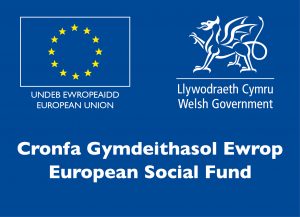 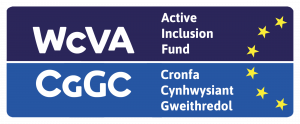  HanfodolDymunolAddysg/ CymwysterauGradd dda mewn pwnc priodol 2.1 neu'n uwch.PGCE CertificatePasio lefel TGAU mewn Saesneg a Mathemateg neu gyfwerth.Lefel MADyfarniad yr asesyddCymhwyster sgiliau sylfaenolWedi gweithio gyda darparu darpariaeth Agored Cymru o'r blaen.Cymhwyster aseswyrGwybodaeth/ SgiliauSgiliau TGTystiolaeth o sgiliau rhifedd a llythrennedd.Sgiliau cyfathrebu llafar ac ysgrifenedig rhagorol.Y gallu i weithio i derfynau amser a'u cwrdd.Y gallu i weithio fel rhan o dîm neu ar eich pen eich hun.Deall Materion Defnyddwyr Gwasanaeth.Meddwl ymlaen, yn gallu rhagweld gofynion.Yn gallu defnyddio menter a barn.Ymwybyddiaeth o faterion sensitif a'r gallu i gymhwyso lefel uchel o ddisgresiwn a chyfrinachedd.Dull hyblyg ac addasadwy o weithio.Sgiliau Cyfathrebu DaBod ag agwedd anfeirniadol ac an-gyfarwyddiadol tuag at ddefnyddwyr gwasanaeth.Trwydded yrru lân lawn a defnyddio cerbyd.Defnyddio Cartref neu ffôn symudol.Argaeledd gwaith penwythnos os oes angen.Profiad o weithio gyda NVQ’sY gallu i gynhyrchu gwaith ysgrifenedig o safon, adroddiadau.Profiad o gysylltu ag asiantaethau eraill, statudol a gwirfoddol.Gwybodaeth ymarferol o ddeddfwriaeth gyfredol ynghylch Trais yn y Cartref.Profiad o weithio gyda defnyddwyr Gwasanaeth gyda Materion Cyffuriau / AlcoholProfiad o weithio gyda grwpiau.Yn gallu grymuso menywod.Gwybodaeth am Ariannu Ewropeaidd